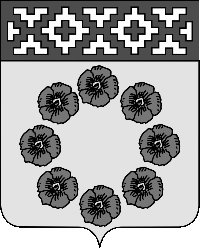 Администрация Пестяковского муниципального района Ивановской области 155650    р.п. Пестяки   ул. Ленина 4                      E-mail: rayadm01@mail.ru ; www.pestyaki.ru «    » августа 2022 г.     №                                                                                           Совет Пестяковского                                                                                              городского поселения                                                                                Ивановской области	Гоголеву А.В.Уважаемый Александр Валерьевич!Администрация Пестяковского муниципального района направляет Вам представление к   проекту решения Совета Пестяковского городского поселения «О внесении изменений в решение Совета Пестяковского городского поселения от 21.12.2021г. № 117 «О бюджете Пестяковского городского поселения на 2022 год и на плановый период 2023 и 2024 годов».В соответствии с Бюджетным кодексом Российской Федерации, Бюджетным процессом Пестяковского городского поселения от 24.03.2016г. № 67 внесены следующие изменения и дополнения. Доходы и расходы в 2022 году уменьшены на 200 000,00 руб., дефицит не изменился.ДоходыНа основании Закона Ивановской области № 38-ОЗ от 01.07.2022 года «О внесении изменений в Закон Ивановской области «Об областном бюджете на 2022 год и плановый период 2023 и 2024 годов» бюджету Пестяковского городского поселения уменьшены средства субсидии на благоустройство на 200 000,00 руб.Соответственно внесены изменения в приложение № 2 «Доходы бюджета Пестяковского городского поселения по кодам классификации доходов бюджета на 2022 год плановый период 2022 и 2023 годов», приложение № 3 «Источники внутреннего финансирования дефицита бюджета Пестяковского городского поселения на 2022 год и на плановый период 2023 и 2024 годов».                                                                     РасходыОбщий объем расходов на реализацию муниципальных программ Пестяковского городского поселения на 2022 год уменьшен на 200 000,00 руб.Муниципальная программа «Комплексное развитие систем коммунальной инфраструктуры в Пестяковском городском поселении» уменьшена на 200 000,00 руб. за счет средств областного бюджета на выполнение мероприятия «Благоустройство», которые были первоначально предусмотрены на изготовление бюстов, но в ввиду высокой цены производителя данных средств недостаточно, средства перераспределены в бюджет Пестяковского муниципального района.Кроме того, внутри программы перераспределены средства в сумме 31 776,16 рублей с благоустройства и санитарного содержания территории Пестяковского городского в связи с со сложившейся экономией по результатам заключения договора на уплату налогов, сборов и иных платежей в сумме 9 650,00 рублей (налог на имущество квартиры ул. Калинина д.6 и ул. Садовая д.1 кв.1) и на содержание и текущий ремонт муниципального жилья, сборов платежей за найм жилья, хранение и ведение технической документации Пестяковского городского поселения в сумме 22 126,16 рублей (содержание и отопление муниципальной квартиры на ул. Фрунзе д.3 кв.10).Соответственно внесены изменения в приложения:№ 4 «Распределение бюджетных ассигнований по целевым статьям (муниципальным программам Пестяковского городского поселения), группам, подгруппам видов расходов классификации расходов бюджета Пестяковского городского поселения на 2022 год»;№ 6 «Ведомственная структура расходов бюджет Пестяковского городского поселения на 2022 год»;№ 10 «Распределение бюджетных ассигнований по разделам и подразделам классификации расходов бюджета Пестяковского городского поселения на 2022 год и на плановый период 2023 и 2024 годов».Представлять проект решения Совета Пестяковского городского поселения «О внесении изменений в решение Совета Пестяковского городского поселения от 21.12.2021г. № 117 «О бюджете Пестяковского городского поселения на 2022 год и на плановый период 2023 и 2024 годов» на заседании Совета будет начальник Финансового отдела И.Е. Тюрикова.ГлаваПестяковского муниципального района                                                                      А.Н. Груздев 